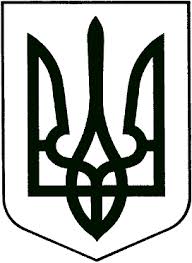 УКРАЇНАВИКОНАВЧИЙ КОМІТЕТМЕЛІТОПОЛЬСЬКОЇ МІСЬКОЇ РАДИЗапорізької областіР О З П О Р Я Д Ж Е Н Н Яміського голови25.01.2016						                 		    № 74-рПро затвердження паспорта міської програми «Поповнення статутного  капіталу КП «Телерадіокомпанія «Мелітополь» Мелітопольської міської радиЗапорізької області»       Керуючись Бюджетним кодексом України, Законом України «Про місцеве самоврядування в Україні», відповідно до  наказу Міністерства  фінансів  України  від  29.12.2002 №1098 «Про паспорти бюджетних програм» із змінами, на виконання розпорядження міського голови від 18.01.2012 №17-р «Про затвердження форм паспортів та звітів бюджетних програм»: 1. Затвердити паспорт міської програми «Поповнення статутного капіталу КП «Телерадіокомпанія «Мелітополь» Мелітопольської міської ради Запорізької області», затвердженої рішенням 2 сесії Мелітопольської міської ради Запорізької області VIІ скликання від 25.12.2015 № 1/38,  (додається).2.  Контроль за виконанням цього розпорядження покласти на першого заступника  міського  голови з питань діяльності виконавчих органів ради Рудакову  І.В.Міський голова 								С.А. Мінько            ПОГОДЖЕНО						           ЗАТВЕРДЖЕНО             Начальник фінансового управління		                                     Розпорядження міського голови               Мелітопольської міської ради	                           		           від 25.01.2016  № 74-р             Запорізької області						                       ______________  Я.В. Чабан		                                                 	ПАСПОРТ            міської програми на 2016 рік1.____03___                       Виконавчий комітет Мелітопольської міської ради Запорізької області     (КВК ВК)                                                  (найменування головного розпорядника)2.____03___                        Комунальне підприємство  «Телерадіокомпанія «Мелітополь»    (КВК ВК)                                  Мелітопольської міської ради Запорізької області                                                              (найменування відповідального виконавця)			  «Поповнення статутного капіталу КП  «Телерадіокомпанія «Мелітополь»3.___180409__                        Мелітопольської міської ради Запорізької області»        (КТК ВК )			                    (найменування міської програми)            4.Обсяг бюджетних призначень /бюджетних асигнувань 217,0 тис. гривень, у тому числі загального фонду – 0,000 тис. гривень, та спеціального фонду – 217,0 тис. гривень.            5.Підстави для виконання міської програми : Закон України «Про місцеве самоврядування в Україні», Бюджетний кодекс України, Правила складання паспортів бюджетних програм та звітів про їх виконання, затверджені наказом Міністерства фінансів України від 29 грудня 2002 року № 1098 зі змінами, розпорядження міського голови від 18.01.2012 № 17-р «Про затвердження форм паспортів та звітів бюджетних програм», рішення 2 сесії Мелітопольської міської ради Запорізької області VIІ скликання від 25.12.2015 № 2 «Про міський бюджет на 2016 рік»,  рішення 2 сесії Мелітопольської міської ради Запорізької області VIІ скликання від 25.12.2015 № 1/38 «Про затвердження міської програми «Поповнення статутного капіталу КП «Телерадіокомпанія «Мелітополь» Мелітопольської міської ради Запорізької області».            6.Мета міської  програми:Створення умов, що сприяють підвищенню інформованості населення про поточний перебіг подій, що відбуваються в місті, та висвітлення роботи виконавчого органу влади міста та  міської ради.         7.Завдання, спрямовані на досягнення мети, визначеної паспортом міської  програми:8.Напрями використання бюджетних коштів:                  												(тис. грн.)9.Перелік державних / регіональних цільових програм, що виконуються у складі міської програми:10.Результативні показники міської програми:							(тис. грн.)11. Розподіл видатків у розрізі адміністративно-територіальних одиниць:										                            (тис. грн.)Директор комунального підприємства «Телерадіокомпанія «Мелітополь» Мелітопольської міської ради Запорізької області									Г.Ю. Абрамович№ з/пЗавдання1Поповнення статутного капіталу комунального підприємства «Телерадіокомпанія «Мелітополь» Мелітопольської міської ради Запорізької області шляхом придбання спеціалізованого обладнання.№ з/пНапрями використання бюджетних коштів2016 рік2016 рік2016 рік№ з/пНапрями використання бюджетних коштівЗагальний фондСпеціальний фондРазом1Придбання спеціалізованого обладнання, в тому числі:-Загальна очікувана вартість  217,00 тис. грн,  в тому числі:Загальна очікувана вартість  217,00 тис. грн, в тому числі:1-  аудіомікшер-Очікувана вартість за одну одиницювід 11,0 тис. грн. до 14,0 тис. грн.Очікувана вартість за одну одиницювід 11,0 тис. грн. до 14,0 тис. грн.1-  комплект освітлення для виїзних зйомок-Очікувана вартість за одну одиницювід 9,5 тис. грн. до 12,0 тис. грн.Очікувана вартість за одну одиницювід 9,5 тис. грн. до 12,0 тис. грн.-  волоконно-оптичний приймач та передавач -Очікувана вартість за одну одиницювід 22,0тис.грн. до 28,0 тис. грн.Очікувана вартість за одну одиницювід 22,0 тис. грн. до 28,0 тис. грн.- телевізор (кількість 2 шт.) -Очікувана вартість за одну одиницювід 9,8 тис. грн. до 12,0 тис. грн.Очікувана вартість за одну одиницювід 9,8 тис. грн. до 12,0 тис. грн.-  комп’ютерна техніка (ноутбук в кількості – 2 шт., системний блок в кількості – 5 шт.)-Очікувана вартість за одну одиницювід 6,5 тис. грн. до  8,0 тис. грн.Очікувана вартість за одну одиницювід 6,5 тис. грн. до 8,0 тис. грн.-  студійні меблі для оформлення (інформаційних програм та прямих ефірів)-Очікувана вартість за одну одиницювід 98,0 тис. грн. до 111,0 тис. грн.Очікувана вартість за одну одиницювід 98,0 тис. грн. до 111,0 тис. грн.Всього-217,0217,0Назва державної / регіональної цільової програми2016 рік2016 рік2016 рікНазва державної / регіональної цільової програмиЗагальний фондСпеціальний фондРазом----№ з/пПоказникиОдиниця виміруДжерело інформаціїЗагальний фондСпеціальний фондРазомПоказники затрат:1Обсяг видатківтис.грн.План використання бюджетних коштів на 2016 рік-217,0217,0Показники продукту:Придбання спеціалізованого обладнання:- аудіомікшершт.Рішення 2 сесії Мелітопольської міської ради Запорізької області VIІ скликання від 25.12.2015 № 1/38 «Про затвердження міської програми «Поповнення статутного капіталу  КП «Телерадіокомпанія «Мелітополь» Мелітопольської міської ради Запорізької області» -11- комплект освітлення для виїзних зйомокшт.Рішення 2 сесії Мелітопольської міської ради Запорізької області VIІ скликання від 25.12.2015 № 1/38 «Про затвердження міської програми «Поповнення статутного капіталу  КП «Телерадіокомпанія «Мелітополь» Мелітопольської міської ради Запорізької області» -11- телевізор шт.Рішення 2 сесії Мелітопольської міської ради Запорізької області VIІ скликання від 25.12.2015 № 1/38 «Про затвердження міської програми «Поповнення статутного капіталу  КП «Телерадіокомпанія «Мелітополь» Мелітопольської міської ради Запорізької області» -22- комп’ютерна техніка:Рішення 2 сесії Мелітопольської міської ради Запорізької області VIІ скликання від 25.12.2015 № 1/38 «Про затвердження міської програми «Поповнення статутного капіталу  КП «Телерадіокомпанія «Мелітополь» Мелітопольської міської ради Запорізької області» ноутбукшт.Рішення 2 сесії Мелітопольської міської ради Запорізької області VIІ скликання від 25.12.2015 № 1/38 «Про затвердження міської програми «Поповнення статутного капіталу  КП «Телерадіокомпанія «Мелітополь» Мелітопольської міської ради Запорізької області» -22системний блок шт.Рішення 2 сесії Мелітопольської міської ради Запорізької області VIІ скликання від 25.12.2015 № 1/38 «Про затвердження міської програми «Поповнення статутного капіталу  КП «Телерадіокомпанія «Мелітополь» Мелітопольської міської ради Запорізької області» -55-  волоконно-оптичний приймач та передавачшт.Рішення 2 сесії Мелітопольської міської ради Запорізької області VIІ скликання від 25.12.2015 № 1/38 «Про затвердження міської програми «Поповнення статутного капіталу  КП «Телерадіокомпанія «Мелітополь» Мелітопольської міської ради Запорізької області» -11- студійні :меблі для оформлення Рішення 2 сесії Мелітопольської міської ради Запорізької області VIІ скликання від 25.12.2015 № 1/38 «Про затвердження міської програми «Поповнення статутного капіталу  КП «Телерадіокомпанія «Мелітополь» Мелітопольської міської ради Запорізької області» інформаційних програмкомпл.Рішення 2 сесії Мелітопольської міської ради Запорізької області VIІ скликання від 25.12.2015 № 1/38 «Про затвердження міської програми «Поповнення статутного капіталу  КП «Телерадіокомпанія «Мелітополь» Мелітопольської міської ради Запорізької області» -11прямих ефірівкомпл.Рішення 2 сесії Мелітопольської міської ради Запорізької області VIІ скликання від 25.12.2015 № 1/38 «Про затвердження міської програми «Поповнення статутного капіталу  КП «Телерадіокомпанія «Мелітополь» Мелітопольської міської ради Запорізької області» -11Показники ефективності:2Орієнтовна вартість однієї одиниці спеціалізованого обладнання:-- аудіомікшертис.грнПервинна бухгалтерська документація-від 11,0 тис.грн. до 14,0 тис.грнвід 11,0 тис.грн. до 14,0 тис.грн- комплект освітлення для виїзних зйомоктис.грнПервинна бухгалтерська документація-від 9,5 тис.грн. до 12,0 тис.грн.від 9,5 тис.грн. до 12,0 тис.грн.- комп’ютерна техніка:ноутбуктис.грнПервинна бухгалтерська документація-від  6,5 тис.грн.до 8,0 тис.грн.від               6,5 тис.грн. до 8,0 тис.грн.системний блок тис.грнПервинна бухгалтерська документація-від 6,5 тис.грн. до 8,0 тис.грн.від 6,5 тис.грн. до 8,0 тис.грн.- телевізор тис.грнПервинна бухгалтерська документація-від  9,8тис.грн.   до 12,0тис.грн.від 9,8тис.грн. до 12,0тис.грн.-  волоконно-оптичний приймач та передавачтис.грнПервинна бухгалтерська документація-від 22,0тис.грн. до 28,0тис.грн.від 22,0тис.грн. до 28,0тис.грн.- студійні меблі для оформлення (інформаційних програм та прямих ефірів)тис.грнПервинна бухгалтерська документація-від                  98,0 тис.грн. до               111,0 тис.грн.від                 98,0 тис.грн. до            111,0 ис.грн.Показники якості:3Досягнення запланованих результатів%Фінансова звітність-100100КодНазва адміністративно-територіальної одиниціЗагальний фондСпеціальний фондРазом3210м. Мелітополь-217,0217,0